Общество с ограниченной ответственностью"МотоВелоЗавод"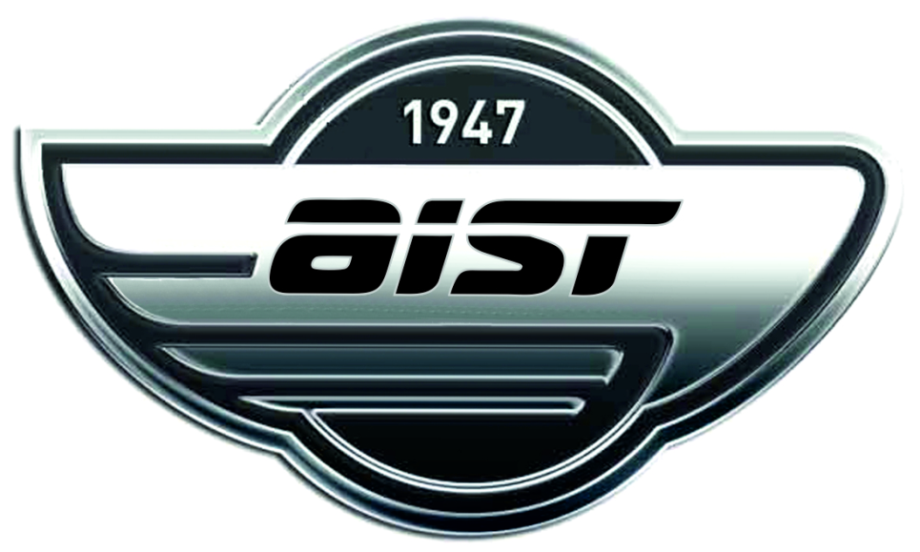 ВЕЛОПРИЦЕП ВП-90РУКОВОДСТВО ПО ЭКСПЛУАТАЦИИПАСПОРТ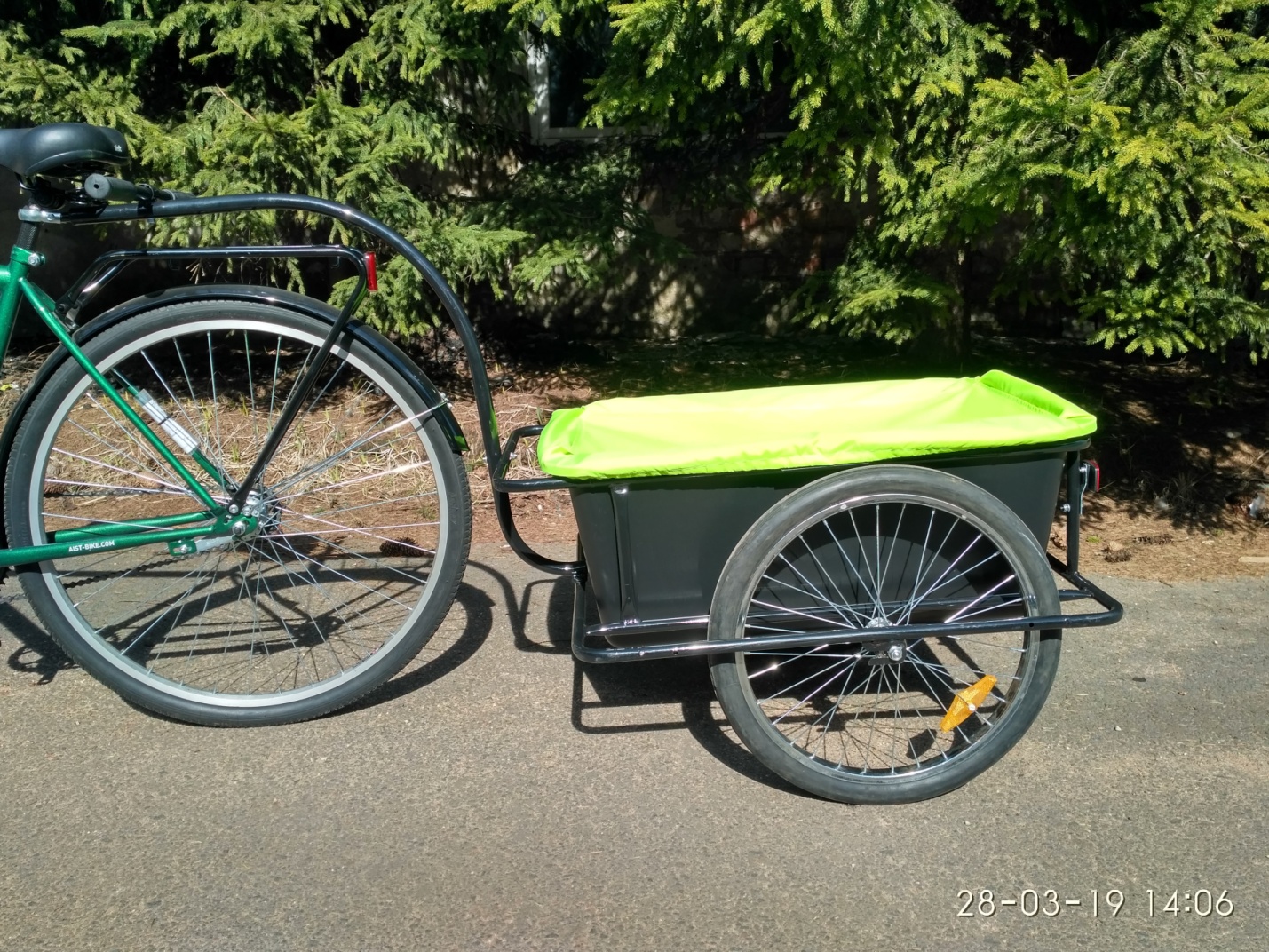 РЕСПУБЛИКА БЕЛАРУСЬПоздравляем с покупкой велоприцепа торговой марки AIST. Вы приобрели качественное изделие, которое принесет Вам немало радости. 1 ОПИСАНИЕ И НАЗНАЧЕНИЕ    1.1 Назначение изделия  Велоприцеп предназначен для перевозки малогабаритных грузов в сцепке с велосипедами   для взрослых, используемыми по назначению, указанному в соответствующих руководствах по эксплуатации. Велоприцеп также может быть использован в качестве ручной тележки.Изготовитель постоянно работает над совершенствованием изделия и проводимые конструкторские изменения могут быть отражены только при переиздании данного руководства.При покупке велоприцепа проверьте:• комплектность, которая должна  соответствовать  комплекту   поставки   руководства   по   эксплуатации ВП-90;• наличие в гарантийном талоне штампа магазина и даты продажи.1.2 Технические характеристикиШирина велоприцепа, мм, не более   ……………………………………………………………………675Длина велоприцепа, мм, не более  ………………………………………………………………………1560Расстояние между опорной поверхностью и нижней точкой велоприцепа(клиренс), мм, не менее ……………………………………………………………………………………190Колея, мм, не более…………………………………………………………………………………………560Масса, кг, не более …………………………………………………………………………………………13Грузоподъемность, кг, не более:при использовании   в качестве велоприцепа  …………………………………………………………30**при использовании   в качестве ручной тележки ………………………………………………………40**Обозначение шины…………………………………………………………………………………………40-406*Габаритные размеры пластикового короба   ……………………………………………………………780х495х305* Допускается применение  шин  другого типоразмера  с  посадочным диаметром    406 мм. **Для условий эксплуатации на ровной дороге, без дефектов покрытия   и  использовании сыпучих грузов.1.3 Комплект поставкиВ комплект поставки велоприцепа входит:▪ рама велоприцепа                                                                      1 шт;▪ пластиковый короб                                                                     1 шт;▪ тент	1 шт;▪ колесо 	2 шт;▪ сцепное устройство     	1 шт;▪ бугель для буксировки с ручкой и  сцепным устройством      1 шт;▪ передние световозвращатели 	2 шт;▪ задние световозвращатели 	2 шт;▪ боковые световозвращатели 	                                  2 шт;▪ шайба плоская под М5                                                               2 шт;▪ шайба плоская под М6	                                  8 шт;▪ гайка самоконтрящаяся  М5                                                      2 шт;▪ гайка самоконтрящяяся  М6 	                                  6 шт;▪ винт М6x50                                                                                  1 шт;▪ винт М6x30                                                               	4 шт;2 ИСПОЛЬЗОВАНИЕ ПО НАЗНАЧЕНИЮ И ТЕХНИЧЕСКОЕ  ОБСЛУЖИВАНИЕ 2.1 Эксплуатационные ограниченияВелоприцеп соответствует требованиям, обеспечивающим безопасность для жизни и здоровья населения и требованиям по охране окружающей среды. Безопасность при эксплуатации обеспечивается технически исправным состоянием и соблюдением действующих Правил дорожного движения страны эксплуатации, а также указаний настоящего руководства. Правила регулировки и обслуживания велоприцепа приведены в соответствующих разделах руководства.Не выполняйте резких поворотов, не используйте велоприцеп на скользких  дорогах. Отклонение в направлении движения велосипеда и осью велоприцепа не более 40 градусов. Перед каждым использованием проверяйте целостность пластикового короба. Перевозимый груз распределяйте равномерно по всему коробу. Велоприцеп может быть подсоединен к велосипедам, у которых диаметр седлодержателя не превышает 25,4  мм.  Не допускайте перегрузки велоприцепа ни в коем случае. Торможение  велосипеда  при буксировке велоприцепа следует начинать гораздо раньше, чем при эксплуатации велосипеда отдельно, т.к. велоприцеп обладает инерционной массой и  тормозной путь велосипеда с прицепом увеличивается. Велоприцеп может быть укомплектован монолитными или пневматическими шинами. Для пневматических шин допустимое давление воздуха указано на внешней стороне покрышки. Не превышайте его. Давление в шине должно быть таким, чтобы  деформация  профиля шины при полной нагрузке была в пределах 15..20 высоты профиля шины.. При транспортировании и хранении допускается снижение давления в шинах до 0,1 МПа, поэтому до начала эксплуатации давление в шинах следует довести до нормы.Перед каждым выездом убедитесь, что все резьбовые соединения надежно затянуты. Крепеж  должен быть только оригинальным.В период эксплуатации систематически проверяйте затяжку крепежных деталей, своевременно выявляйте и заменяйте поврежденные детали.На подъеме или спуске в случае  остановки  заблокируйте движение  велоприцепа с помощью подручных средств.Приведенные в таблице 1 рекомендации по затяжке резьбовых соединений помогут Вам избежать различных поломок. Важно не превышать эти значения, так как это может привести к разрушению различных компонентов. Значения момента затяжки резьбовых соединений, помогут Вам правильно и надежно собрать, отрегулировать  велоприцеп.Таблица 1Внимание: Выступание груза за пределы  габаритов  велоприцепа при эксплуатации не допускается. Груз должен быть надежно закреплен.Запрещается перевозка в  велоприцепе  людей и домашних животных. Для сохранности грузов  позаботьтесь о его упаковке.2.2 Подготовка к эксплуатацииУдалите консервирующую смазку с поверхности  велоприцепа.Соединение  велоприцепа  с  велосипедом  осуществляется  при  помощи сцепного устройства 2. Для этого  снимите с велосипеда седло 1 с седлодержателем 10, проденьте  седлодержатель через шарик  сцепного  устройства (из комплекта поставки) на седлодержатель. Вставьте седлодержатель с седлом и сцепным устройством в трубу рамы велосипеда, закрепите седлодержатель в раме, при этом следите, чтобы ограничительная метка на седлодержателе не выходила из трубы рамы велосипеда, а сцепное устройство находилось в пределах 5-10мм от рамы велосипеда.    Для использования велоприцепа в качестве ручной тележки  извлеките седло с седлодержателем и снимите с седлодержателя сцепное устройство.2.2.1 Устройство велоприцепаВелоприцеп представляет собой сборную конструкцию (рис.1) состоящую из сцепного устройства 2,ручки 4 и рамы 5, пластикового короба 6, колес 7, тента 8.Сборочной единицей, требующей регулировки в процессе эксплуатации, является втулка колеса.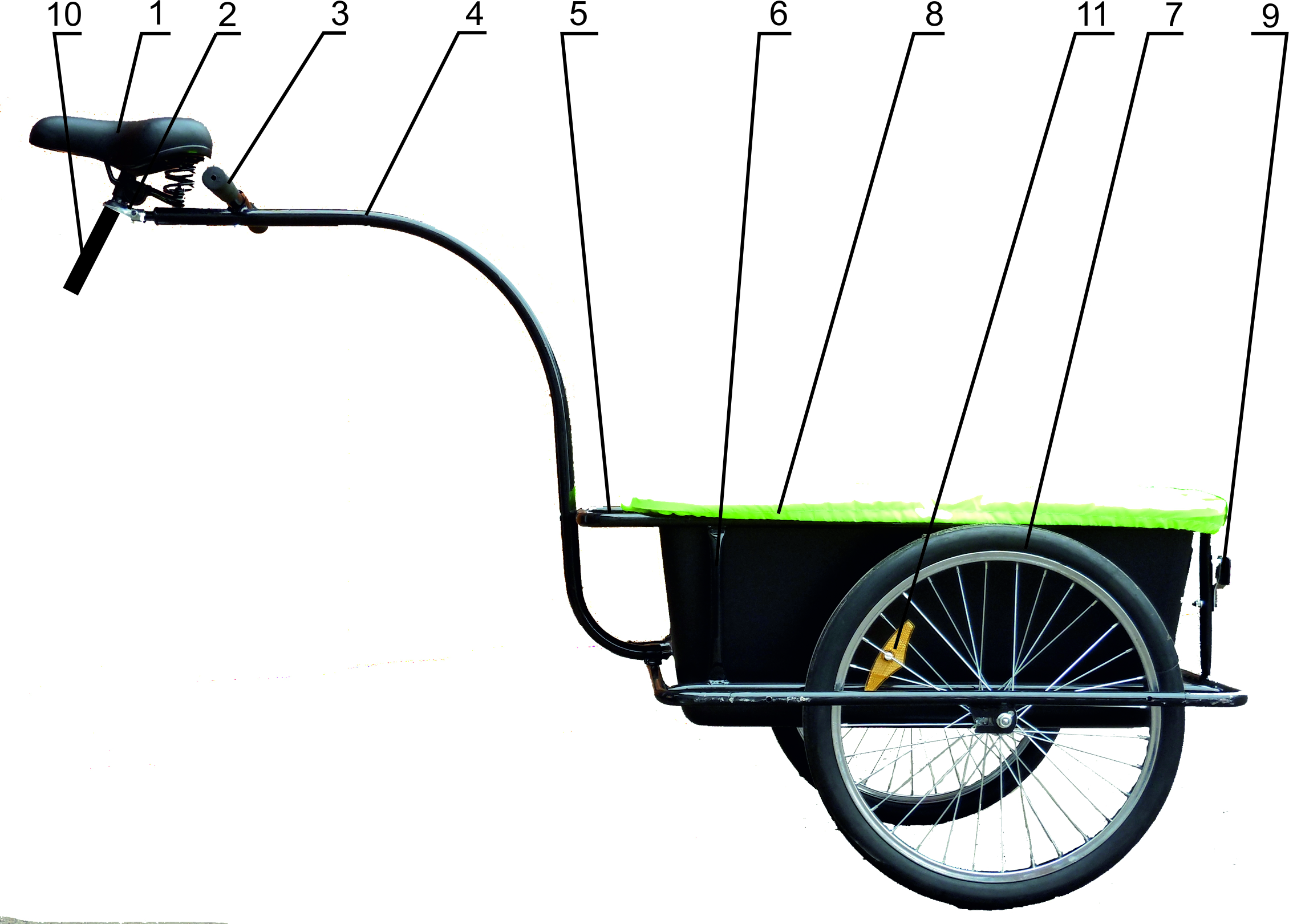 Рисунок 11– седло велосипеда                        7 – колесо2 – сцепное устройство                    8 – тент3 – ручка                                              9 – световозвращатель  задний4 – бугель                                            10– седлодержатель5 – рама                                               11– световозвращатель боковой6 – пластиковый короб2.2.2 КолесаСпицы колес должны быть натянуты. Не допускайте их ослабления, которое может привести к торцевому и радиальному биению обода. Рекомендуется центровку колес выполнять в специализированных мастерских. 2.2.3 Втулка колесаРегулировка подшипников втулки (рис.2) производится следующим образом: отверните контргайку 2, ослабьте или подтяните конус 3, после чего снова затяните контргайку.  Вращение втулки на подшипниках должно происходить без люфтов и заеданий. Шайба с «усом» 1 должна при установке колеса находиться с наружной стороны дропаутов рамы, а «ус» входить в отверстия дропаутов, для предотвращения выпадения колеса при ослабленных гайках крепления. 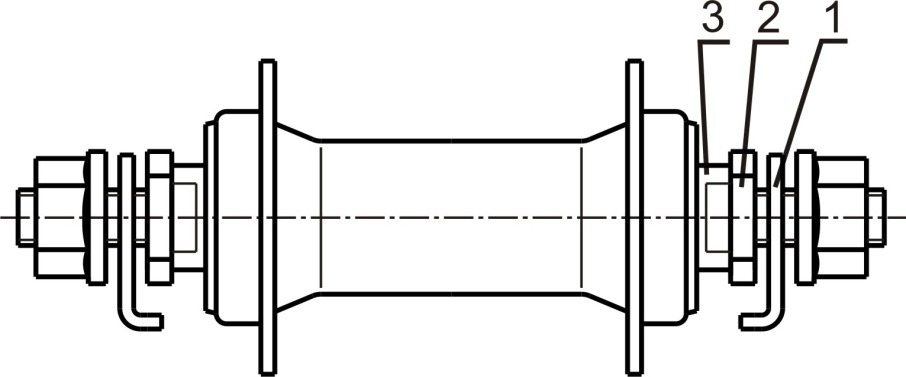 1 - шайба с усом; 2 - контргайка; 3 - конусРисунок 22.3 Техническое обслуживание2.3.1 Осмотр и чисткаТехническое обслуживание велоприцепа проводите не реже двух раз в сезон. При проведении технического обслуживания очистите велоприцеп от пыли и грязи, в случае сильного загрязнения промойте водой и вытрите насухо. Содержите велоприцеп в надлежащем чистом состоянии.В период эксплуатации систематически проверяйте затяжку резьбовых соединений следите за правильностью регулировки и легкостью вращения колес.2.3.2 СмазкаСмазывать необходимо подшипники втулок. Рекомендуется смазку производить один раз в сезон. Для дорожек качения подшипников применяйте тугоплавкую смазку (литол или солидол).2.4 Неисправности и методы их устраненияВозможные неисправности и методы их устранения приведены в таблице 2.Таблица 23 ХРАНЕНИЕВелоприцеп должен храниться в закрытом помещении.По окончании сезона следует промыть в керосине все трущиеся части велоприцепа, протереть и смазать. Советуем на время длительного хранения смазать детали велоприцепа консистентной защитной смазкой и таким образом законсервировать его. Пневматические шины в период хранения должны быть слегка поднакачаны.Помещение, в котором хранится велоприцеп, должно быть сухим, в нем не должно быть никаких химических веществ.  Оптимальная температура хранения – от 0 до плюс 20 °С.4 ТРАНСПОРТИРОВАНИЕТранспортирование  велоприцепа, не связанное с эксплуатацией - любым видом транспорта, при условии защиты от механических повреждений.5 УТИЛИЗАЦИЯВелоприцеп не содержит веществ, представляющих опасность для жизни, здоровья людей и окружающей среды. После окончания срока эксплуатации утилизацию велоприцепа потребитель осуществляет по своему усмотрению. Рекомендуется пришедший в негодность велоприцеп разобрать, рассортировать детали из черных, цветных металлов, резины и пластмассы и сдать на приемный пункт вторичного сырья. 6 ГАРАНТИЙНЫЕ ОБЯЗАТЕЛЬСТВАСрок гарантированного обслуживания велоприцепа при правильной его эксплуатации 12 месяцев.В течение этого срока безвозмездно заменяются все детали, вышедшие из строя по вине изготовителя.Настоящая гарантия действительна при правильном и четком заполнении гарантийного талона с указанием даты покупки и отметки торгующей организации.Бесплатный ремонт производится только в течение гарантийного срока и только в условиях мастерской.Велоприцепы принимаются на гарантийное обслуживание только в чистом виде и в комплектном состоянии.Гарантия не распространяется:на периодическое техническое обслуживание велоприцепа;на ремонт и замену деталей в связи с их естественным износом (смазка, износ велошин и т.п.);на повреждение покрытия, вызванное воздействием грузана радиальное или осевое биение ободьев колес (восьмерка), возникших в результате эксплуатации;механические повреждения любых деталей в результате аварии или падения, или ударов по велоприцепу другими предметами или небрежного обращения;на повреждения ,связанные с проколами, порезами, разрывами камер и покрышек,повреждения, вызванные попаданием внутрь изделия посторонних предметов.Велоприцеп снимается с гарантийного обслуживания в следующих случаях:при эксплуатации велоприцепа с нагрузкой превышающей допустимую грузоподъемность;в случае самостоятельного неквалифицированного ремонта;ненадлежащего ухода за велоприцепом;при внесении изменений в конструкцию велоприцепа;Завод не гарантирует возмещение убытков за дефекты, вызванные небрежным хранением или несоблюдением правил по уходу и эксплуатации.Установленный срок службы – 3 года.Список гарантийных пунктов по ремонту велотехники:ООО «МотоВелоЗавод»пр.Партизанский, д.8, корп.28, каб.15, 220033, г.Минск, тел. 298-27-68, +375 44 760-70-31  ПАСПОРТОбщая информацияРекомендации по использованию, утилизации, хранению, гарантийные обязательства приведены в руководстве по эксплуатации. Изготовитель: ООО «МотоВелоЗавод», пр. Партизанский, д.8, корп.28, каб.15, г.Минск.тел. +375 17 298 27 68Уважаемый покупатель!С целью удобства транспортирования и сохранности некоторые составные части не установлены на велоприцеп. Сведения о продаже и гарантийные талоныДата изготовления:             «……»   …………………     20…... г.         Технический контроль      ……………………………     20…... г.         Дата продажи:                      « ……»   …………………    20…... г.      Печать продавцаС условиями гарантии ознакомлен и согласен. Претензий к внешнему виду и комплектации не имею.Покупатель (подпись)_____________________________Гарантийный талон № 1Дата продажи     «……»   …………………     20…... г.     Штамп  магазинаПредъявлять одновременно с дефектной деталью или   велоприцепом Гарантийный талон № 2Дата продажи     «……»   …………………     20…... г.            Штамп  магазинаПредъявлять одновременно с дефектной деталью  или  велоприцепом Резьбовое соединениеМомент затяжки, Н·мГайки крепления бугеля к раме3,5...5Винты крепления  световозвращателей1,5...2Гайки осей колес 22...32НеисправностьПричинаМетод устраненияСтук, заедание во втулке колесаБольшой люфт, чрезмерная затяжка, повреждение конусов, подшипниковПодтяните подшипниковые пары, отрегулируйте узел, замените поврежденные детали Торцовое и радиальное биения колесаОслабились спицы или деформировался ободБиения устраните путем ослабления одной группы спиц и натяжения другой. 